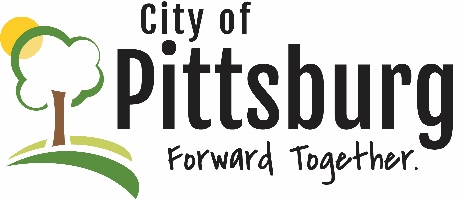 Sustainability Advisory CommitteeMeeting NotesAugust 11, 2021 5:30PM Meeting location: Online -  https://global.gotomeeting.com/join/953560933Welcome and introductionsAttendees: Jim Triplett, Denise Fitzpatrick, Jacob Cochran, Nancy Scott, Emerson Tice, Stephen Hight, Andrew Ouellette, Matt Lunde, Approval of the AgendaApproved unanimouslyOLD BUSINESSRecycling Center UpdateReceived KDHE Grant for forklift; needed to buy a new bailer, box truck problems, will be having another meeting to address these; good start to this year with donations; commodities market is stronger; operations manager retiring, replacement being trained;   University Efforts Update – Emerson TiceCleaning aquaponics on roof of Heckert-Wells; will start in October with Tilapia; also working on HS in Cherokee; will use some of the produce in cafeteria, will also provide to farm-to-market shops nearby; ASHE faculty development meeting, adding as a curriculum element; attempting to document PSU efforts better, looking to get to a gold level; looking into stipends for faculty who are including sustainability in their courses; PSU Green Guide not yet published, working with marketing to update media, including web site; Public Transportation City included an additional bus route in its budget; this should be approved on August 24th; route will be adjusted based on ridership experienceGreen Award Program ProgressSome input from businesses, many people pledged and have more input; want to follow up to decide priorities for SAC; Nancy and Jay and Andrew to form sub-committee to promote this initiative; revisiting approach to businesses; NEW BUSINESSCrawford County Solid Waste Committee UpdateNew haulers are evident; new contract has been negotiated; considering adding a recycling fee, which won’t apply to all loads; another meeting coming this year; County must have a solid waste management plan managed by Triad Svcs.; also an environmental code; SAC PrioritiesAndrew and Nancy to bring priorities to full group; looking into what other sustainability groups are doing; Topeka group working with city to set up a plan – 10% reduction in energy use; Topeka’s has experts in their field; they publish a 10-year plan – centered around citizens’ rights; also includes street maintenance, forestry plan, recycling, waste to waterways, affordable housing, community gardens, wastewater compliance; SAC can do its job with a broader plan and priorities; OTHER BUSINESS